Межотраслевая инструкция по оказанию первой помощи при несчастных случаях на производствеРазработчики: В.Г.Бубнов, Н.В.Бубнова Рецензенты: заведующий кафедрой скорой и неотложной медицинской помощи факультета усовершенствования врачей МОНИКИ им. М.Ф.Владимирского, канд.мед.наук М.В.Руденко, заведующий кафедрой военной и экстремальной медицины Московской медицинской академии им. И.М.Сеченова О.В.Бабенко. Инструкция разработана в соответствии с программой курса "Основы медицинских знаний", рекомендованного Министерством образования Российской Федерации, и "Курса медицинской подготовки спасателей", одобренного Медицинским управлением МЧС России. В 2007 г. доработана в соответствии с новыми нормативными документами.       Именной лист работника(заполняется работодателем перед выдачей настоящей инструкции работнику)_______________________________________________________________________________ Фамилия, И.О. работника _______________________________________________________________________________ Место работы _______________________________________________________________________________ Цех, подразделение, отдел _______________________________________________________________________________ Профессия (должность) _______________________________________________________________________________ Группа крови, резус-фактор (Rh) _______________________________________________________________________________      Противопоказанные лекарственные препараты  Телефоны _______________________________________________________________________________      Скорая помощь _______________________________________________________________________________      Пожарная охрана (организации, города) _______________________________________________________________________________      Медицинский пункт организации _______________________________________________________________________________      Непосредственный руководитель работника _______________________________________________________________________________      Дежурный инженер организации _______________________________________________________________________________      Служба охраны труда организации I. Общая часть Инструкция разработана по техническому заданию Департамента условий и охраны труда Министерства труда и социального развития Российской Федерации. Инструкция утверждена Департаментом научно-исследовательских и образовательных медицинских учреждений Министерства здравоохранения РФ и рекомендована для подготовки лиц, не имеющих медицинского образования, но обязанных уметь оказывать первую неотложную медицинскую помощь (письмо N 16-16/68 от 28.06.99). В 2007 г. доработана в соответствии с новыми нормативными документами. Инструкция выдается работодателем подчиненным работникам под подпись. Инструкция является именным личным нормативным документом для каждого работника и должна постоянно находиться у него. Каждый работник, получивший настоящую инструкцию, обязан знать ее содержание и уметь применять при необходимости в любой обстановке. Знание инструкции и навыки ее применения ежегодно подтверждаются экзаменом. 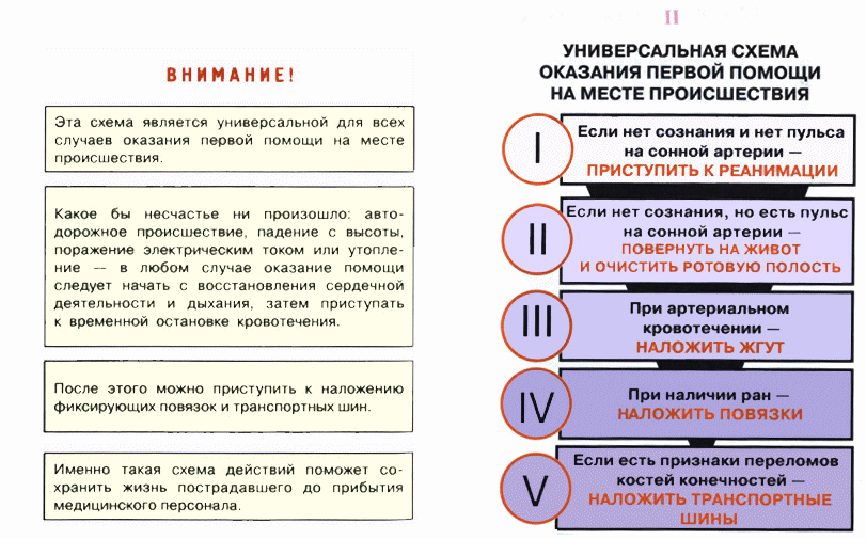 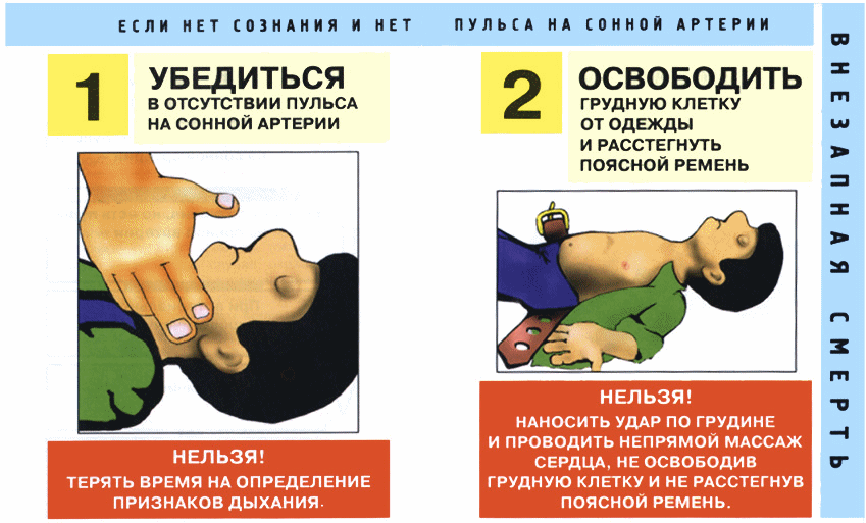 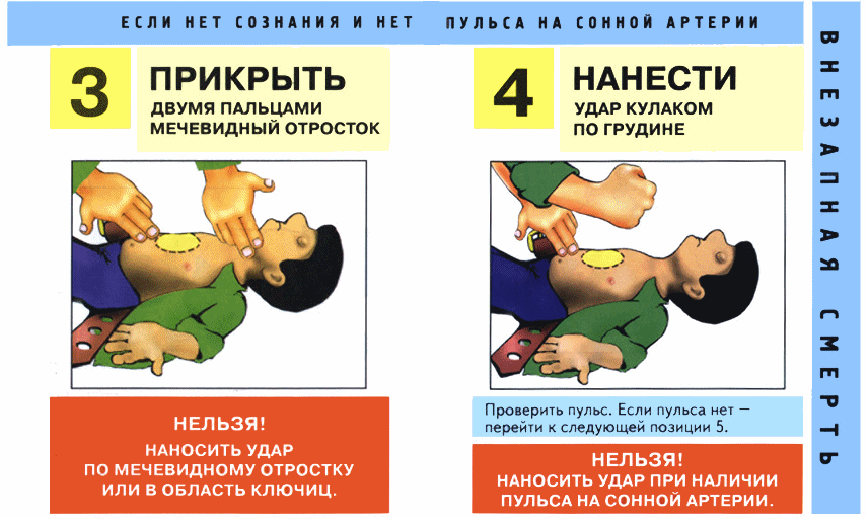 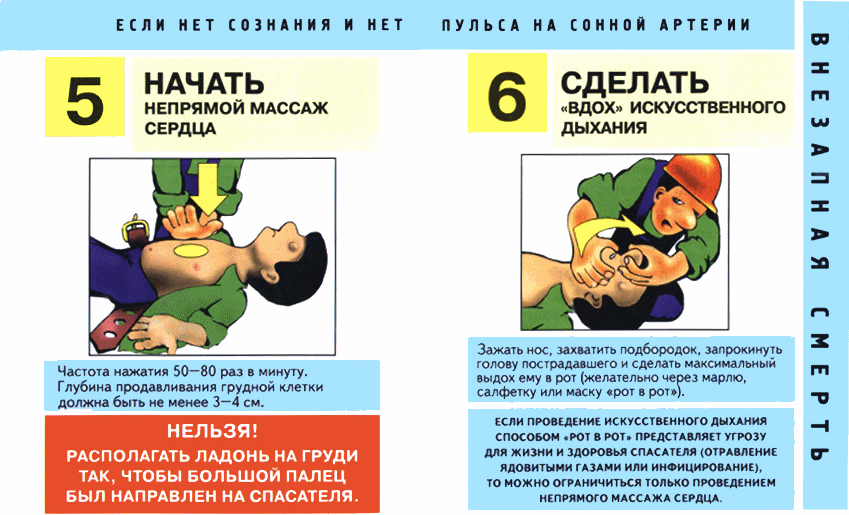 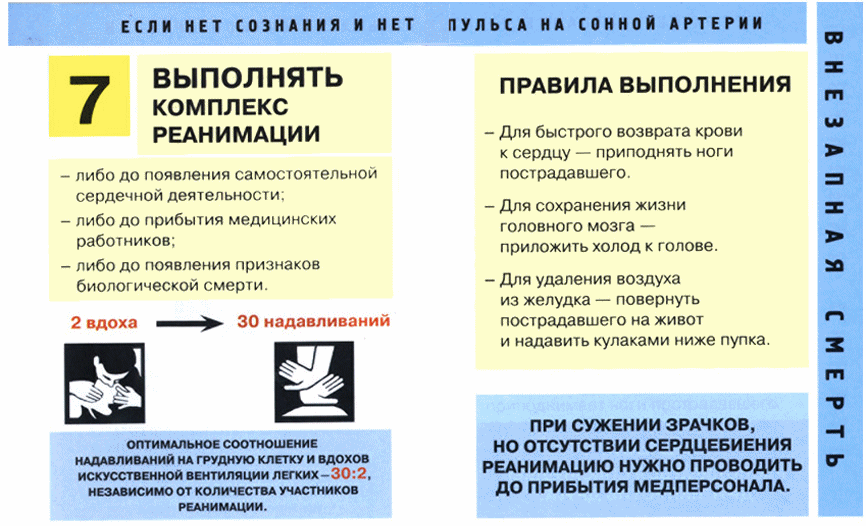 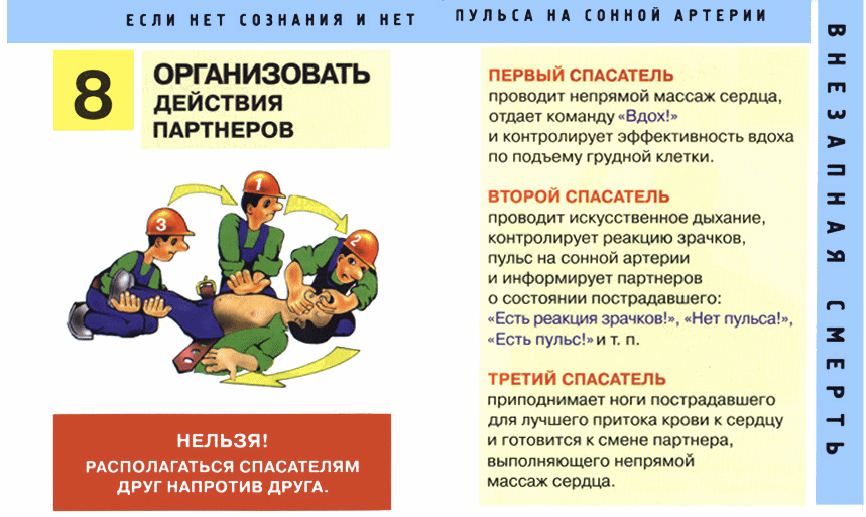 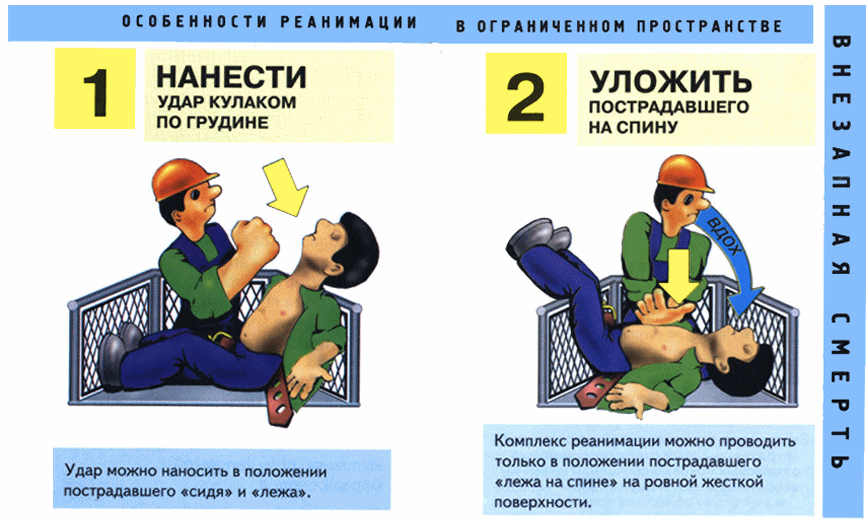 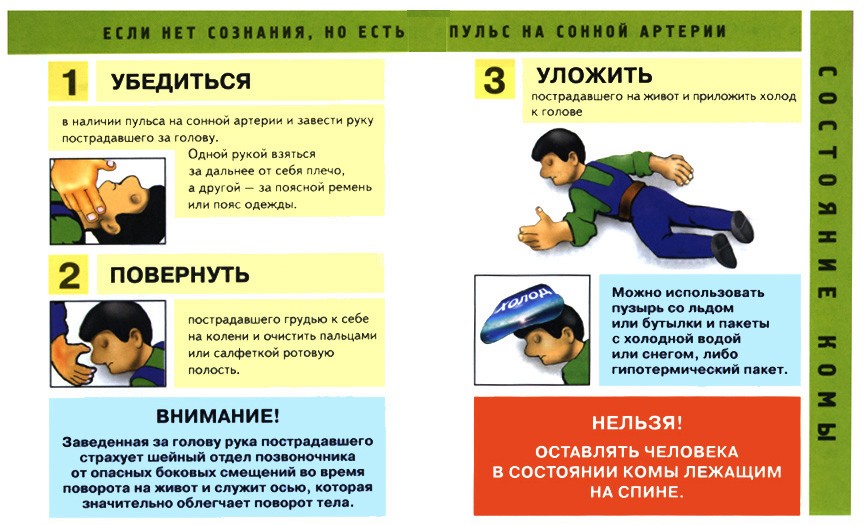 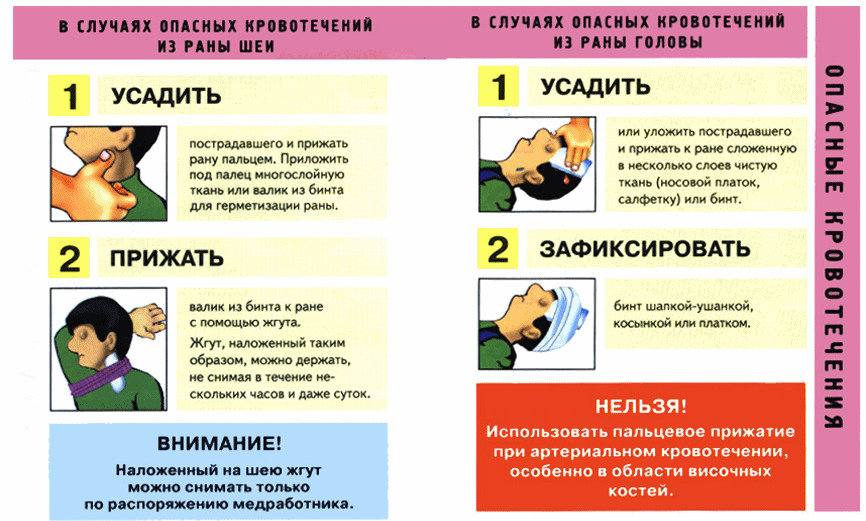 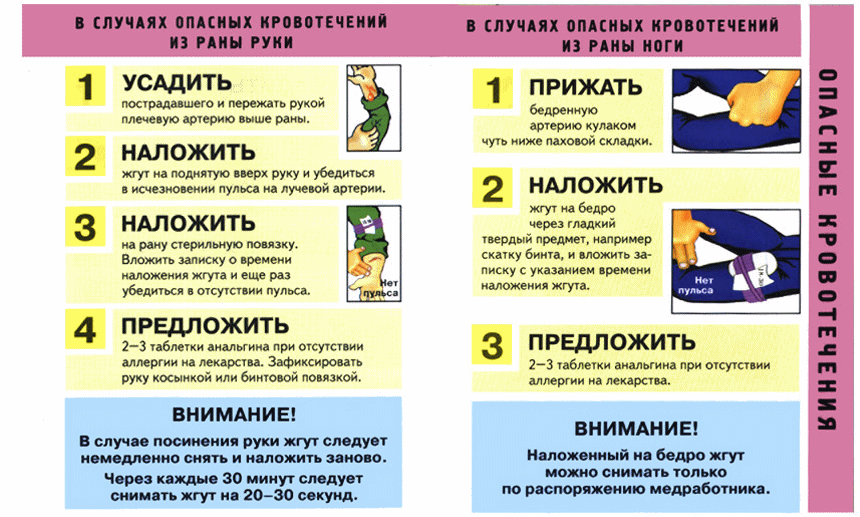 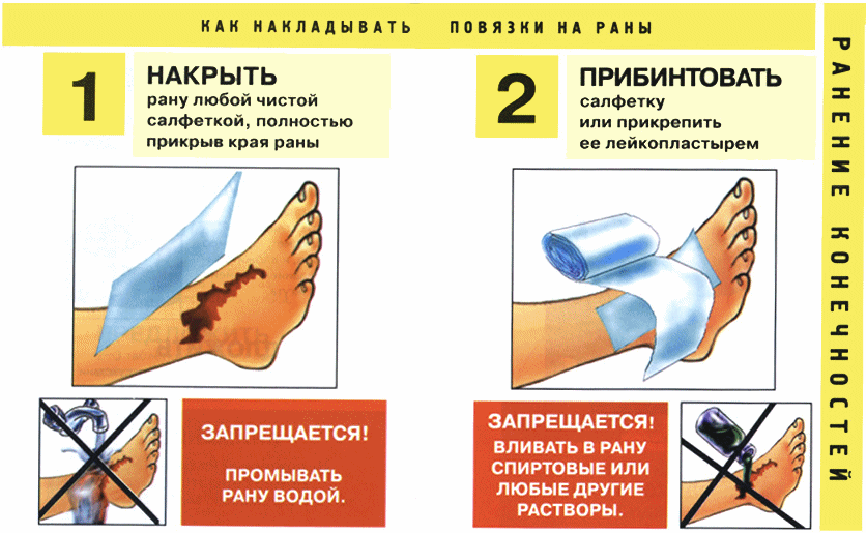 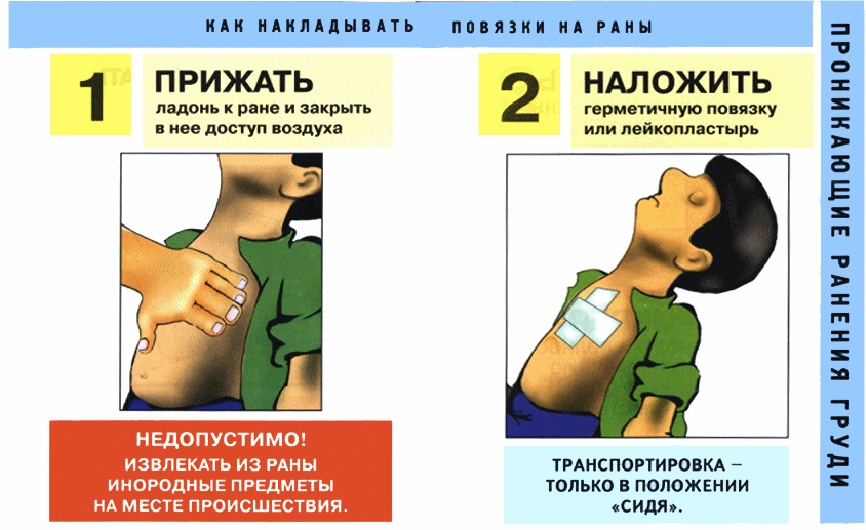 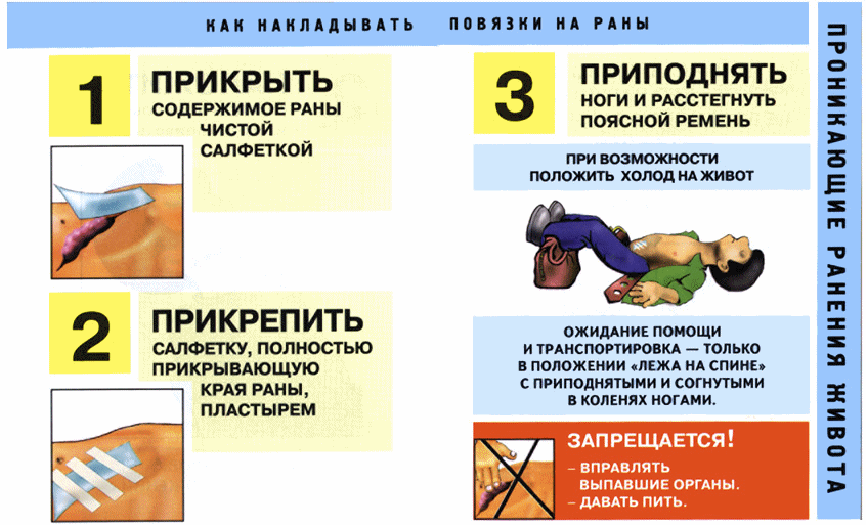 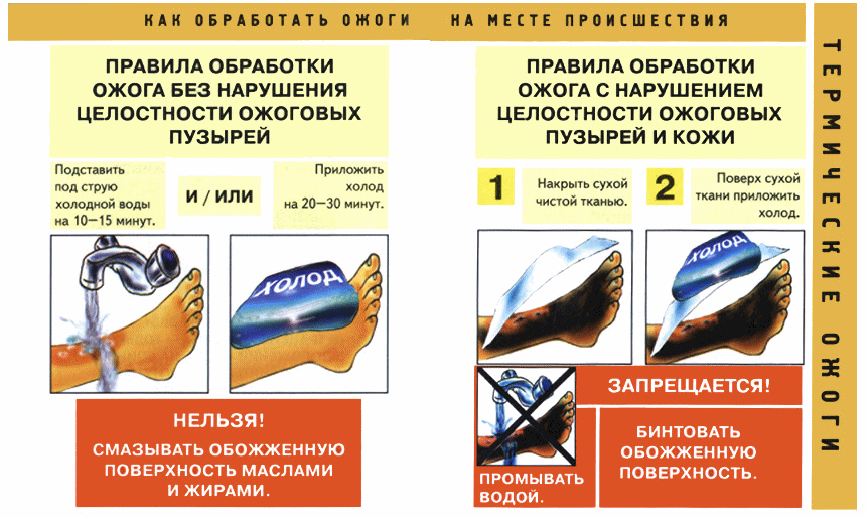 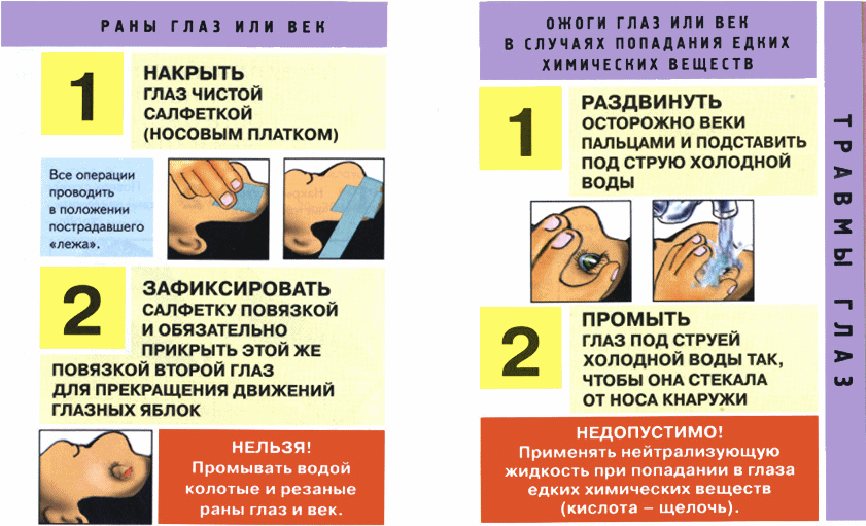 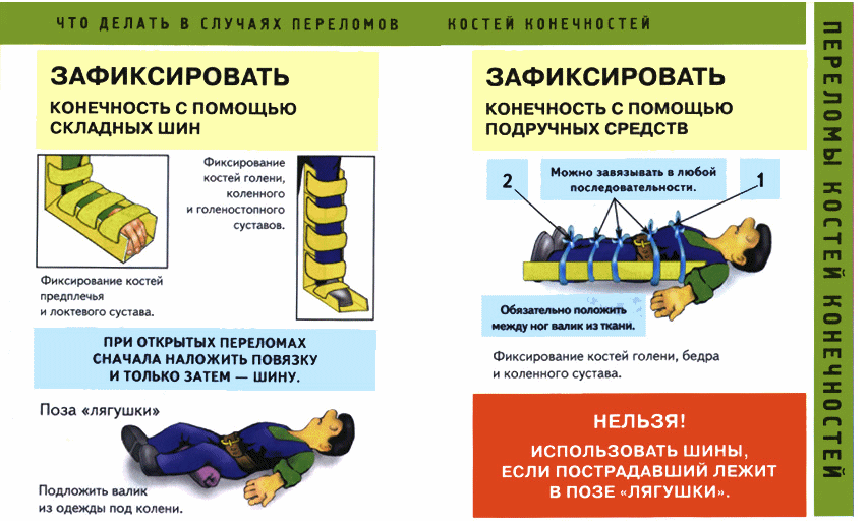 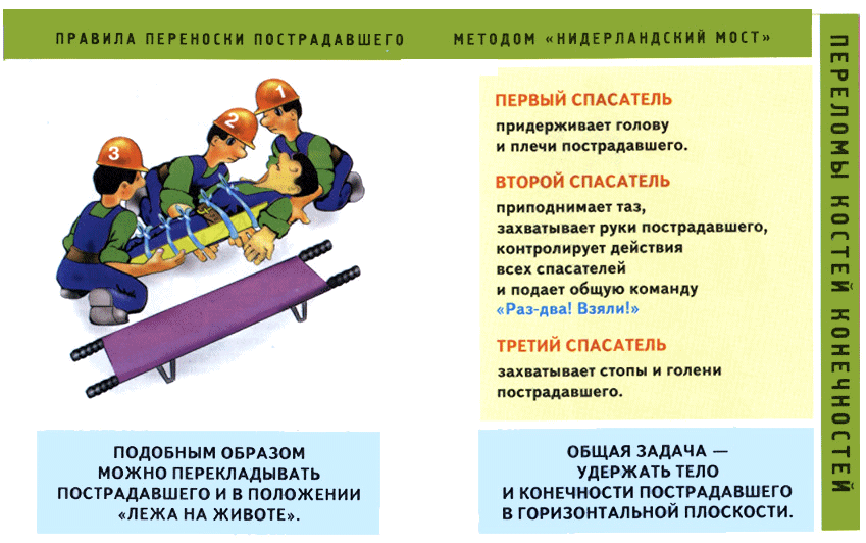 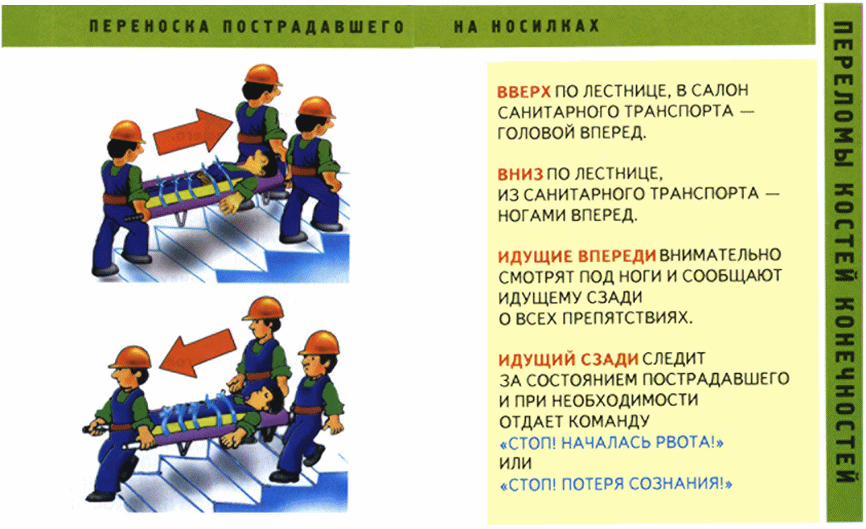 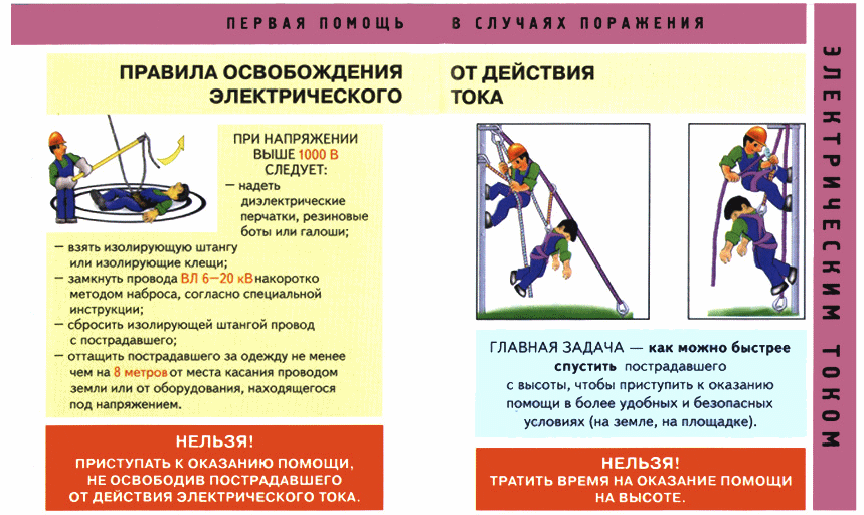 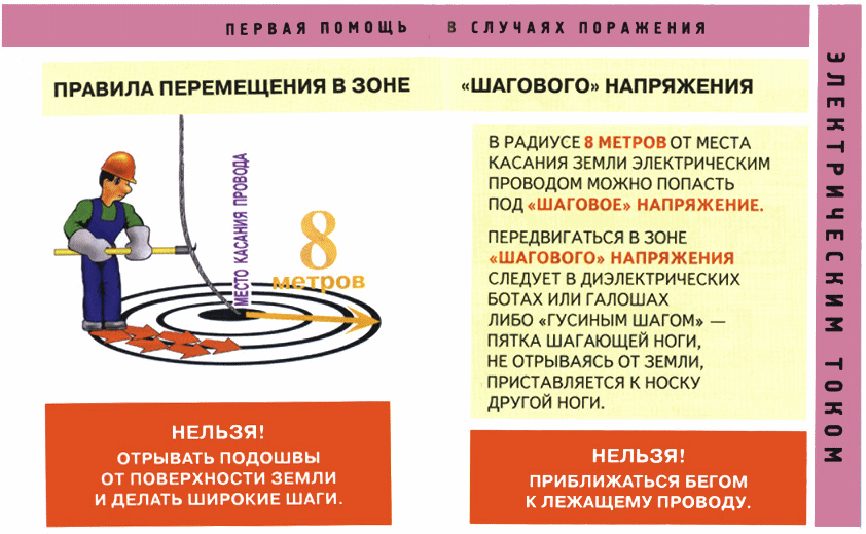 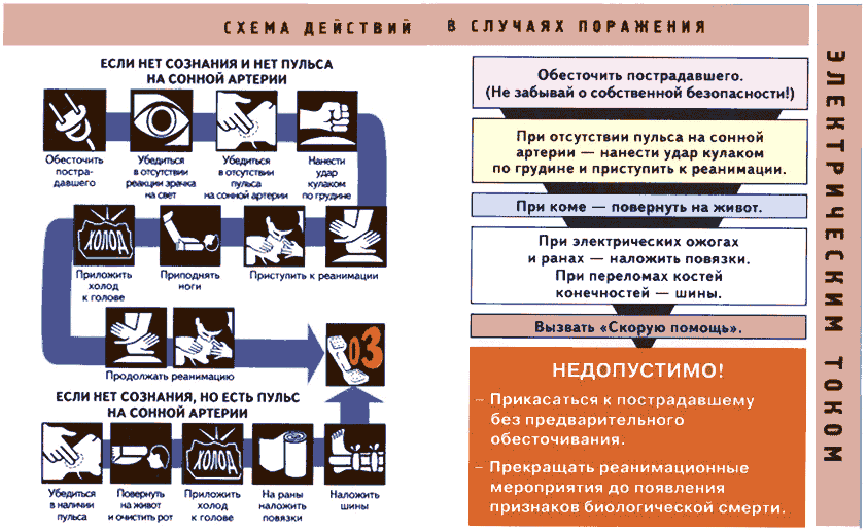 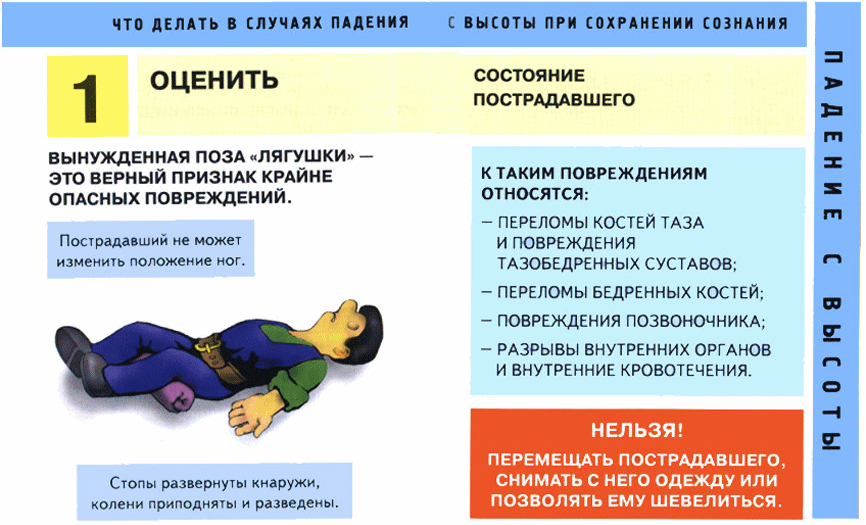 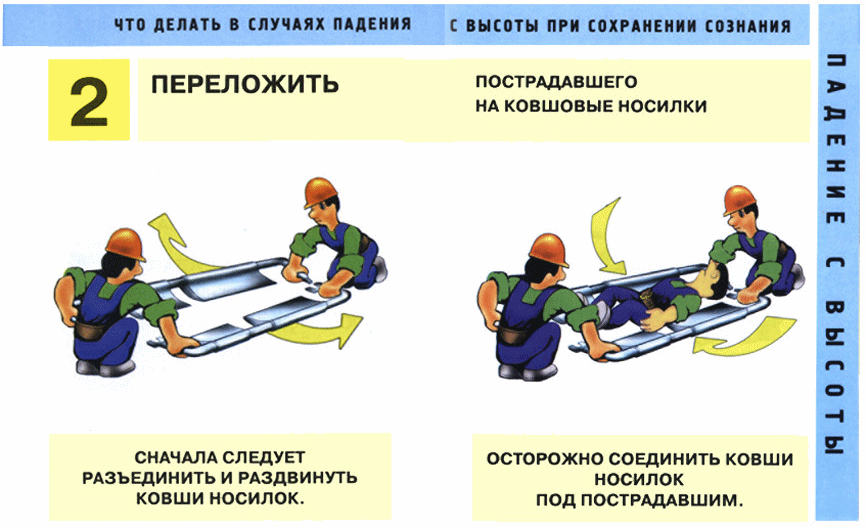 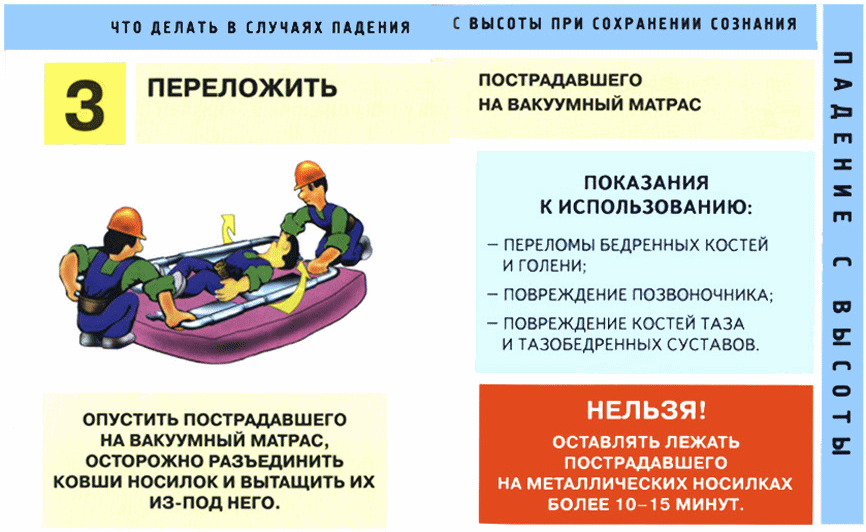 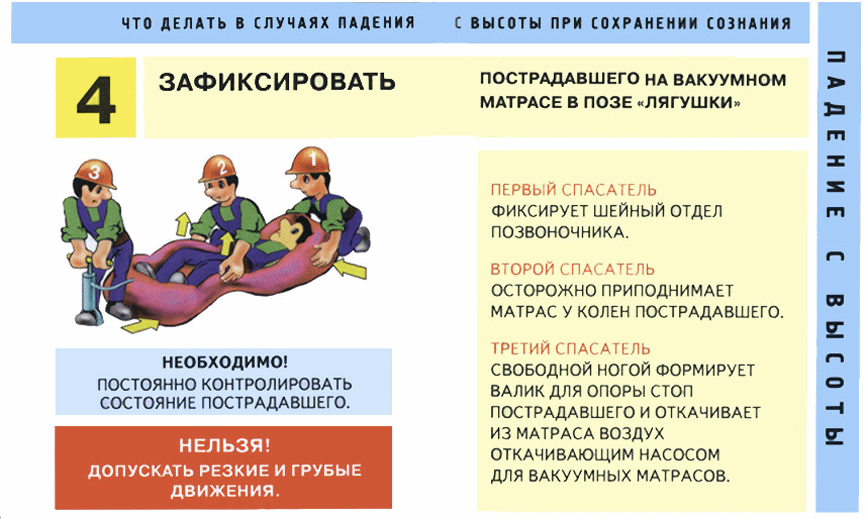 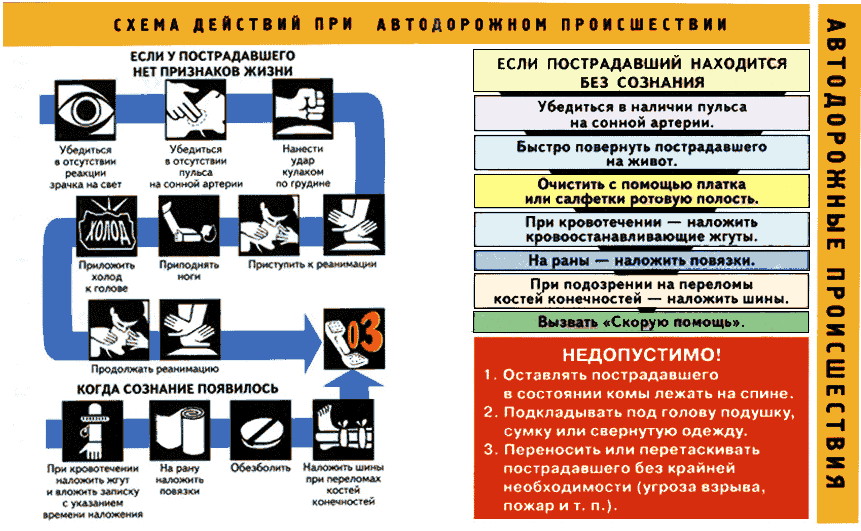 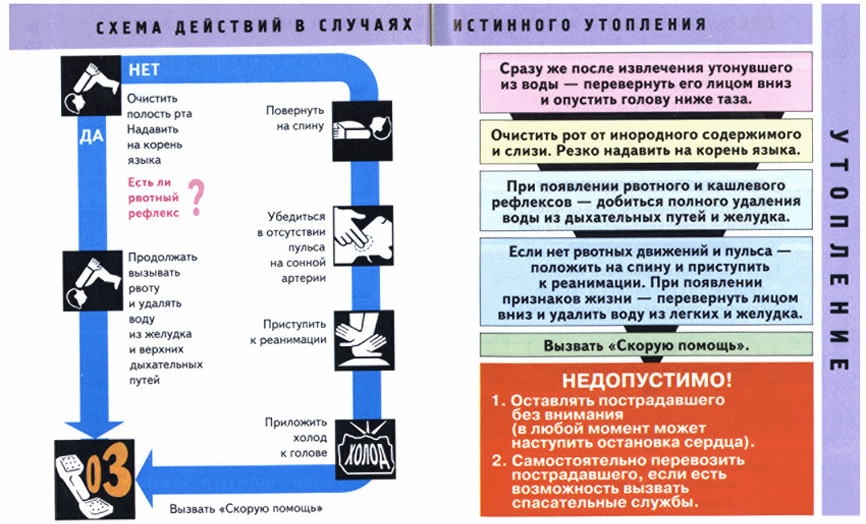 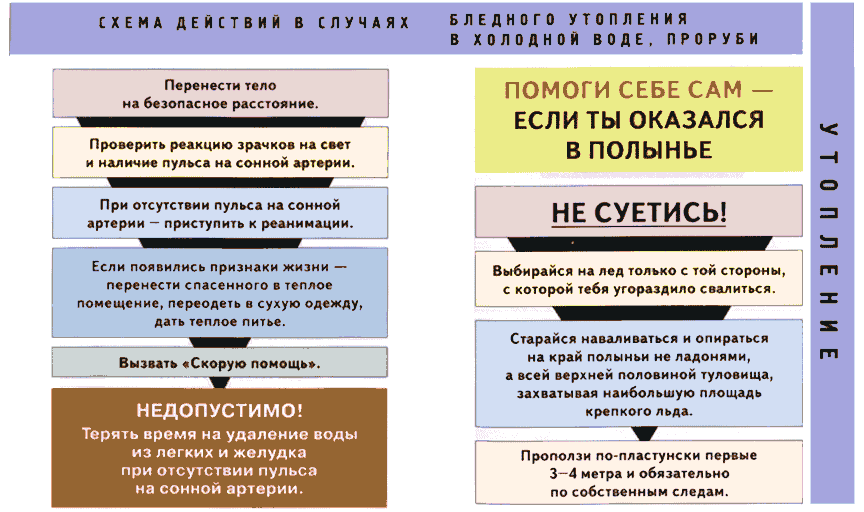 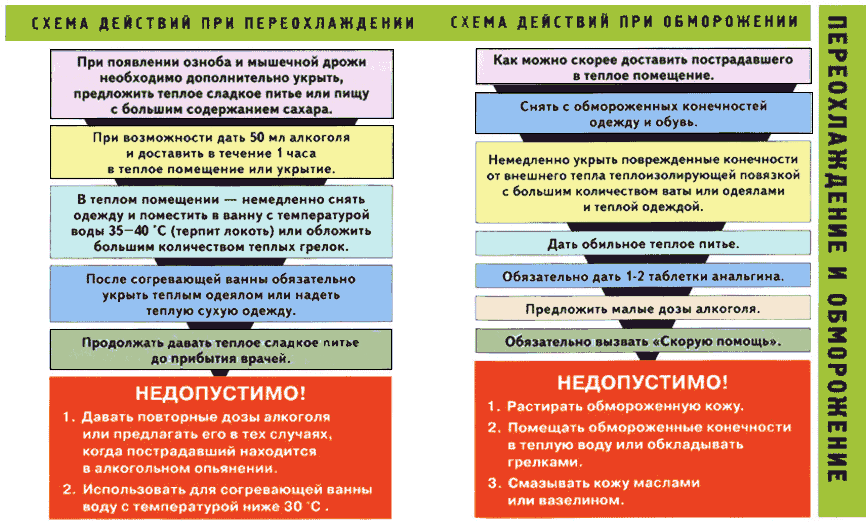 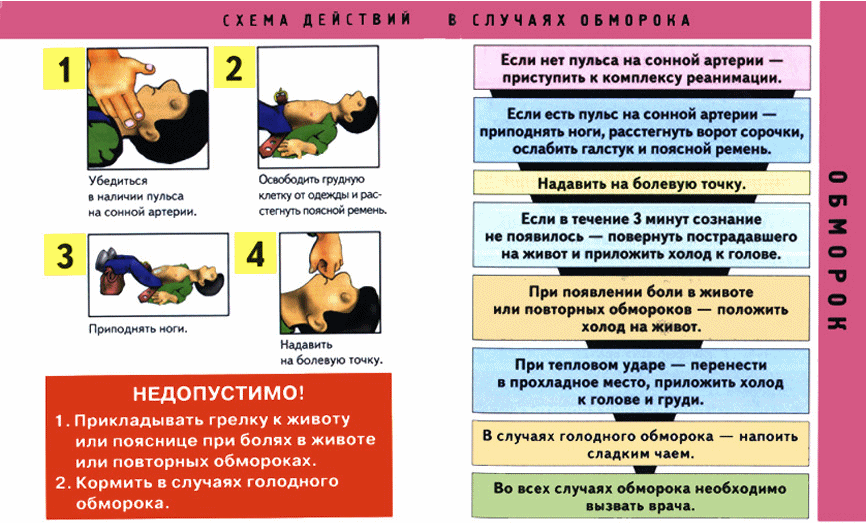 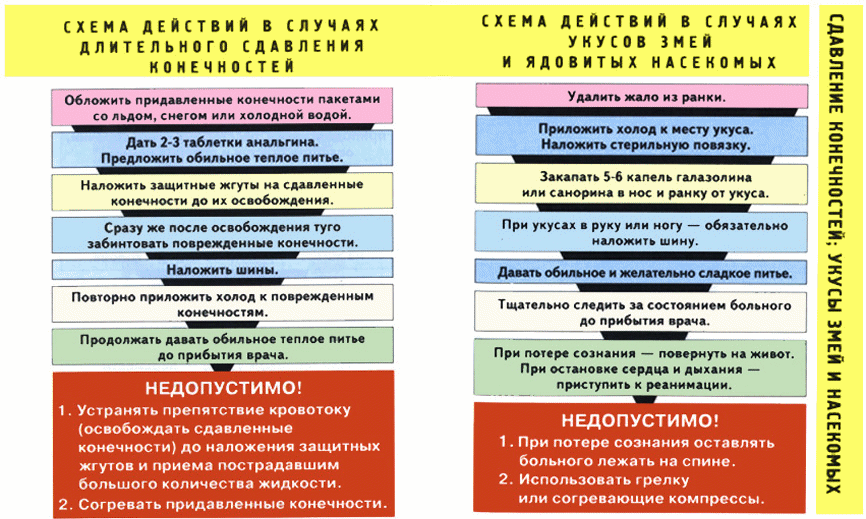 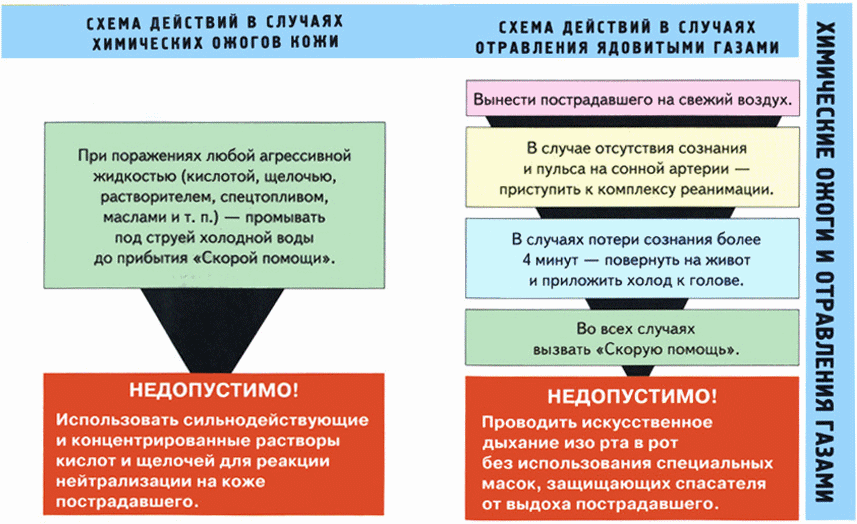 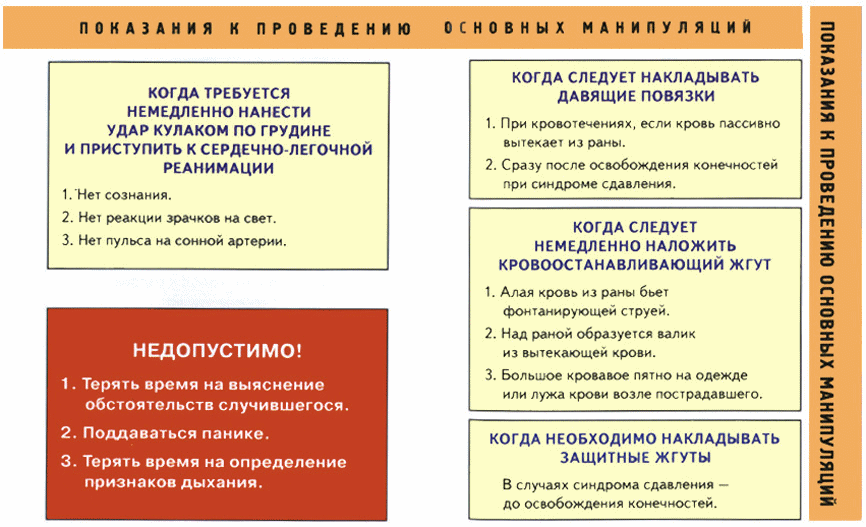 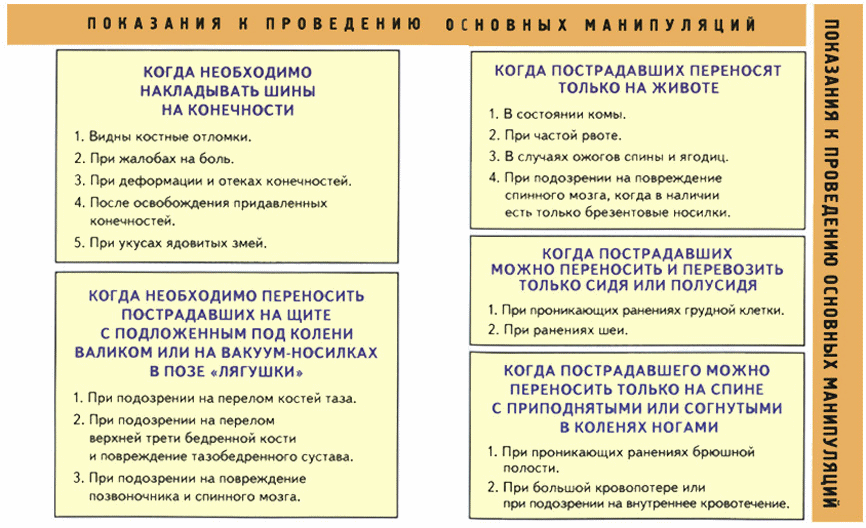 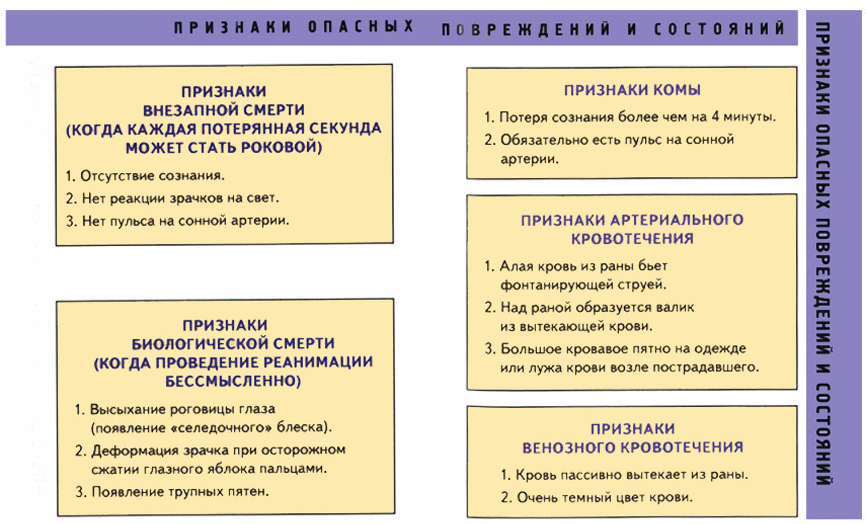 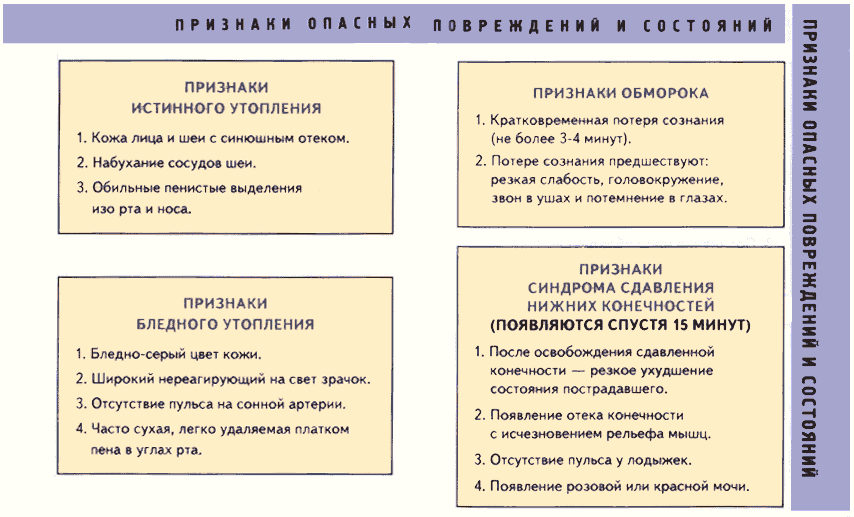 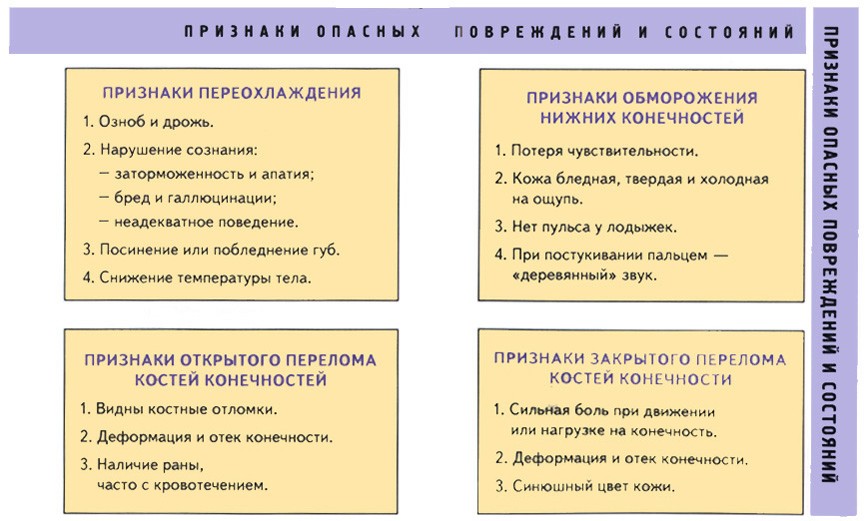 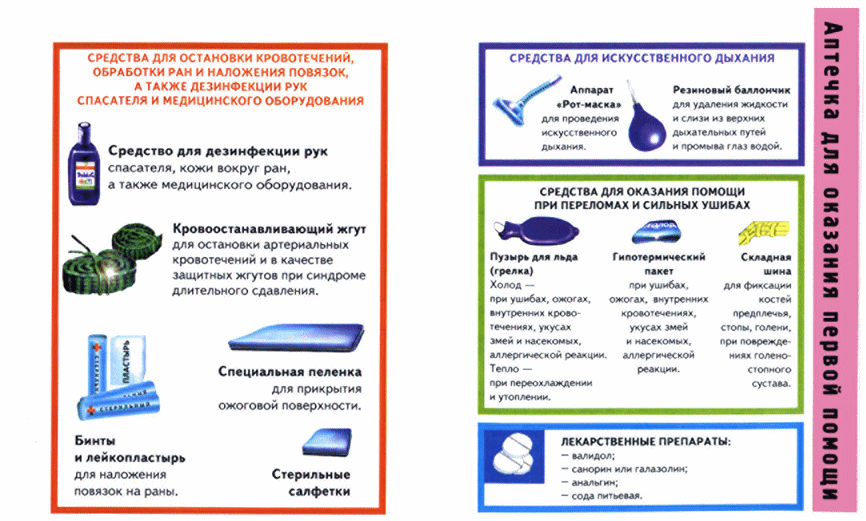  Электронный текст документа подготовлен ЗАО "Кодекс" и сверен по: / Министерство труда и социального развития Российской Федерации. - М.: ЗАО "Издательство НЦ ЭНАС", 2010 